Notes – Periodic Table #1	Boxes											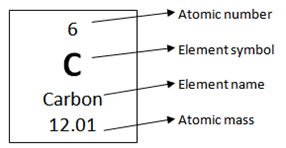 Each box represents an ____________________Boxes ________________ by _______ atomic number from left to rightAtomic number = #P____________________ = #Electrons	(APE)Each _______________ has a ________________________  number of ______________________               and therefore,  a _________________________ ATOMIC number 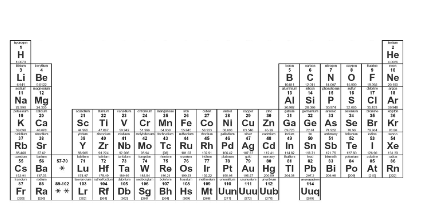 Rows = Periods (number the periods 1-7)Rows are called ______________________Periods represent _________________________ used by an atom’s electronsAtoms in the ___________  ______________ all have electrons in the ___________  __________  __________*The period # tells us how many _________________________ an atom has.Columns = Groups/Families(number the groups/families 1-18)Columns are called ___________________ Or  _______________________________Atoms in the _____________  __________________ or ________________ have similar ________________ and __________________________ properties. *The group # tells us how many ________________ ________________ an atom has.VALENCE ELECTRONS (VE)  Elements in the same column have similar properties:	They have the _____________________ of _________________ in the ____________ energy level	Electrons in last energy level are called ________________________________ Electrons	______________________ _____________________ - cause all the ____________________ changes!Valence Electrons Continued:	For Groups ______ through______, ignore the “1” (or tenth’s place) when deciding how many valence electrons an atom has.	Rules:		Group 1  = ____ valence electron		Group 2  = ____ valence electrons		Group 13= ____ valence electrons		Group 14= ____ valence electrons		Group 15= ____ valence electrons		Group 16= ____ valence electrons		Group 17= ____ valence electrons		Group 18= ____ valence electrons **special case for He= only 2 valence electrons even though in Group 18Octet Rule (8)- the maximum number of __________  _____________ allowed in an energy level.____________ is a special case in which it only needs _____ valence ___________ to be full.Practice-What element is in Group 2, Period 2?What element is in Group 16, Period 3?How many valence electrons are in Group 14?How many valence electrons are in Group 2?How many valence electrons are in Group 18 (except He)?